Муниципальное автономное общеобразовательное учреждениеосновная общеобразовательная школа п. ГрачевкаЗеленоградского района Калининградской области___________________________________________________________________________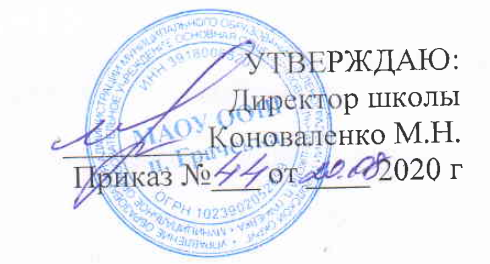 Рабочая программа учебного предмета«Информатика»7 классВсего учебных часов – 35Срок реализации 2020– 2021 учебный годМазничук Р.А.учитель информатикип.ГрачевкаПланируемые результаты освоения учебного предмета:Личностными результатами являются:формирование целостного мировоззрения, соответствующего современному уровню развития науки и общественной практики; формирование ответственного отношения к учению, готовности и способности, обучающихся к саморазвитию и самообразованию на основе мотивации к обучению и познанию;развитие осознанного и ответственного отношения к собственным поступкам; начало профессионального самоопределения, ознакомление с миром профессий, связанных с информационными и коммуникационными технологиями; наличие представлений об информации как важнейшем стратегическом ресурсе развития личности, государства, общества; понимание роли информационных процессов в современном мире; владение первичными навыками анализа и критичной оценки получаемой информации; ответственное отношение к информации с учетом правовых и этических аспектов ее распространения; развитие чувства личной ответственности за качество окружающей информационной среды;способность увязать учебное содержание с собственным жизненным опытом, понять значимость подготовки в области информатики и ИКТ в условиях стремительного развития информационного общества; готовность к повышению своего образовательного уровня и продолжению обучения с использованием средств и методов информатики и ИКТ; формирование коммуникативной компетентности, способность и готовность к общению и сотрудничеству со сверстниками и взрослыми в процессе образовательной, общественно-полезной, учебно-исследовательской, и творческой и других видов деятельности; способность и готовность к принятию ценностей здорового образа жизни за счет знания основных гигиенических, эргономических и технических условий безопасной эксплуатации средств ИКТ. Метапредметнымирезультатами являются:владение обще предметными понятиями «объект», «система», «модель», «алгоритм», «исполнитель» и др.; опыт принятия решений и управления объектами (исполнителями) с помощью составленных для них алгоритмов (программ); владение информационно-логическими умениями: определять понятия, создавать обобщения, устанавливать аналогии, классифицировать, самостоятельно выбирать основания и критерии для классификации, устанавливать причинно-следственные связи, строить логическое рассуждение, умозаключение (индуктивное, дедуктивное и по аналогии) и делать выводы;ужения ошибки; оценка – осознание учащимся того, насколько качественно им решена учебно-познавательная задача; владение основами самоконтроля, самооценки, принятия решений и осуществления осознанного выбора в учебной и познавательной деятельности; владение основными универсальными умениями информационного характера: постановка и формулирование проблемы; поиск и выделение необходимой информации, применение методов информационного поиска; структурирование и визуализация информации; выбор наиболее эффективных способов решения задач в зависимости от конкретных условий; самостоятельное создание алгоритмов деятельности при решении проблем творческого и поискового характера; владение информационным моделированием как основным методом приобретения знаний: умение преобразовывать объект из чувственной формы в пространственно-графическую или знаково-символическую модель; умение строить разнообразные информационные структуры для описания объектов; умение «читать» таблицы, графики, диаграммы, схемы и т.д., самостоятельно перекодировать информацию из одной знаковой системы в другую; умениевыбирать форму представления информации в зависимости от стоящей задачи, проверять адекватность модели объекту и цели моделирования; ИКТ-компетентность – широкий спектр умений и навыков использования средств информационных и коммуникационных технологий для сбора, хранения, преобразования и передачи различных видов информации, навыки создания личного информационного пространства (обращение с устройствами ИКТ; фиксация изображений; создание письменных сообщений; создание графических объектов; создание, восприятие и использование гипермедиа сообщений; коммуникация и социальное взаимодействие; поиск и организация хранения информации; анализ информации). Предметными результатами являются:формирование информационной и алгоритмической культуры; формирование представления о компьютере как универсальном устройстве обработки информации; развитие основных навыков и умений использования компьютерных устройств; формирование представления об основных изучаемых понятиях: информация, алгоритм, модель – и их свойствах;формирование умений использовать термины «алгоритм», «программа», «исполнитель», «язык программирования»; понимание различий между употреблением этих терминов в обыденной речи и в информатике; развитие логического и алгоритмического мышления, необходимого для профессиональной деятельности в современном обществе; развитие умений составить и записать алгоритм для конкретного исполнителя; формирование знаний об алгоритмических конструкциях, логических значениях и операциях; знакомство с одним из языков программирования (Python) и основными алгоритмическими структурами — линейной, условной и циклической; формирование умений формально исполнять алгоритмы для конкретного исполнителя описанные с использованием конструкций ветвления (условные операторы) и повторения (циклы), вспомогательных алгоритмов; формирование умений определять наиболее оптимальный способ выражения алгоритма для решения конкретных задач (словесный, графический, с помощью формальных языков); формирование умений определять результат выполнения заданного алгоритма или его фрагмента; формирование умений формализации и структурирования информации, умения выбирать способ представления данных в соответствии с поставленной задачей — таблицы, схемы, графики, диаграммы, с использованием соответствующих программных средств обработки данных; формирование представления о современном сетевом мире, навыков и умений безопасного и целесообразного поведения при работе с компьютерными программами и в Интернете, умения соблюдать нормы информационной этики и права.Учащиеся получают возможность: ● развивать представление об информации и информационных процессах; понять роль информационных процессов в современном мире, развить информационную культуру; ● сформировать представления о компьютере как универсальном устройстве обработки информации; развить основные навыки и умения использования компьютерных устройств; ● развить алгоритмическое, логическое и операционное мышление, необходимое для профессиональной деятельности в современном обществе.Содержание учебного предметаИнформатики, 7 класс. (35 ч.)Основы информатики (7ч.)Введение в курс. Техника безопасности. Современный мир ITИнтернет. Безопасность в Интернете. Поиск информацииИнформация и информационные процессыИзмерение количества информацииПрограммное обеспечение. Операционная система. Файловая системаХранение данных. Облачные сервисыОсновы кодирования и шифрования информацииИнформационно-коммуникационные технологии (13ч.)Обработка текстовой информации: ввод, редактирование и форматирование. Визуализация текстовой информации: списки, таблицы, картинкиОбработка графической информации. Растровая графикаМоделирование. 3D графикаМультимедиа. ПрезентацииКарты. Геоинформационные системыКонтрольная работаАлгоритмизация и основы программирования (15ч.)Введение. Языки программирования. PythonИсполнитель Робот. Основные команды. Особенности работы в системеВиды алгоритмов. Линейный алгоритмАлгоритмы с ветвлениемАлгоритмы с повторениями. Цикл FORАлгоритмы с повторением. Вложенные циклыАлгоритмы с повторением. Цикл WhileСамостоятельная работаСмешанные алгоритмыИспользование переменных в алгоритмахКонтрольная работаТематическое планирование с указанием количества часов, отводимых на освоение каждой темы для 7 класса№ урокаТемараздела, урокаКоличество часовТема ВПМОсновы информатикиОсновы информатики7Введение в курс. Техника безопасности. Современный мир IT1Интернет. Безопасность в Интернете. Поиск информации1ВПМ 1 «ИКТ»Информация и информационные процессы. Входной контроль1Измерение количества информации1ВПМ 2 «ИКТ»Программное обеспечение. Операционная система. Файловая система1Хранение данных. Облачные сервисы1ВПМ 3 «ИКТ»Основы кодирования и шифрования информации1Информационно-коммуникационные технологииИнформационно-коммуникационные технологии13Обработка текстовой информации: ввод, редактирование и форматирование. Визуализация текстовой информации: списки, таблицы, картинки 4ВПМ 4 «ИКТ»Обработка графической информации. Растровая графика2Моделирование. 3D графика2ВПМ 5 «ИКТ»Мультимедиа. Презентации. Промежуточный контроль2Карты. Геоинформационные системы2ВПМ 6 «ИКТ»Контрольная работ1Алгоритмизация и основы программированияАлгоритмизация и основы программирования15Введение. Языки программирования. Python 2Исполнитель Робот. Основные команды. Особенности работы в системе 2ВПМ 7 «ИКТ»Виды алгоритмов. Линейный алгоритм 2Алгоритмы с ветвлением 2ВПМ 8 «ИКТ»Алгоритмы с повторениями. Цикл FOR 1Алгоритмы с повторением. Вложенные циклы1ВПМ 9 «ИКТ»Алгоритмы с повторением. Цикл While1ВПМ 10 «ИКТ»Самостоятельная работа 1Смешанные алгоритмы. Промежуточный контроль1Использование переменных в алгоритмах1ВПМ 11 «ИКТ»Контрольная работа1Итого3511